МЕДИААНАГРАММЫКОМАНДА       Название___________________________________________Из представленных букв соберите указанное число слов, тем или иным образом связанных с иллюстрациями. Могут быть имена собственные. Каждый набор букв связан общей темой. Должны быть использованы все буквы.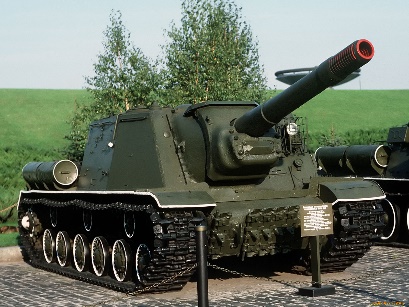 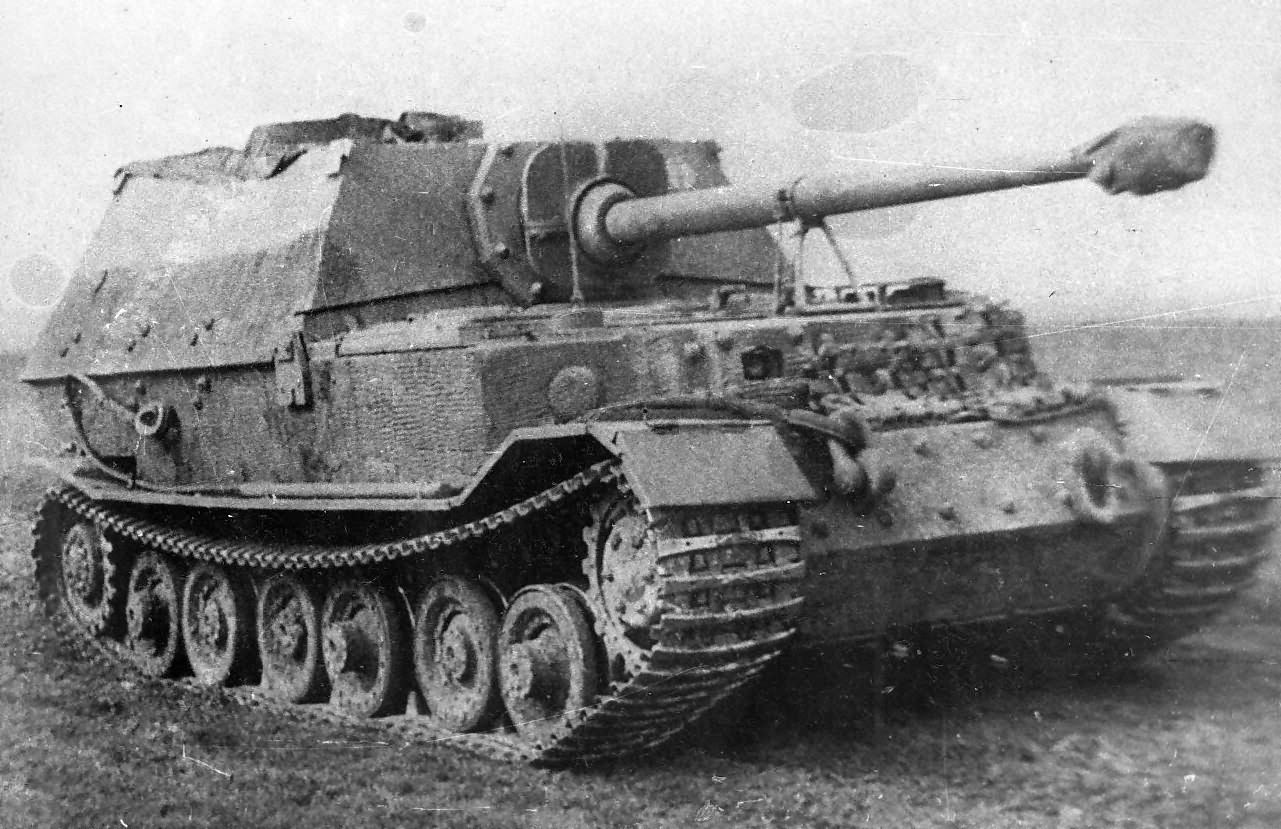 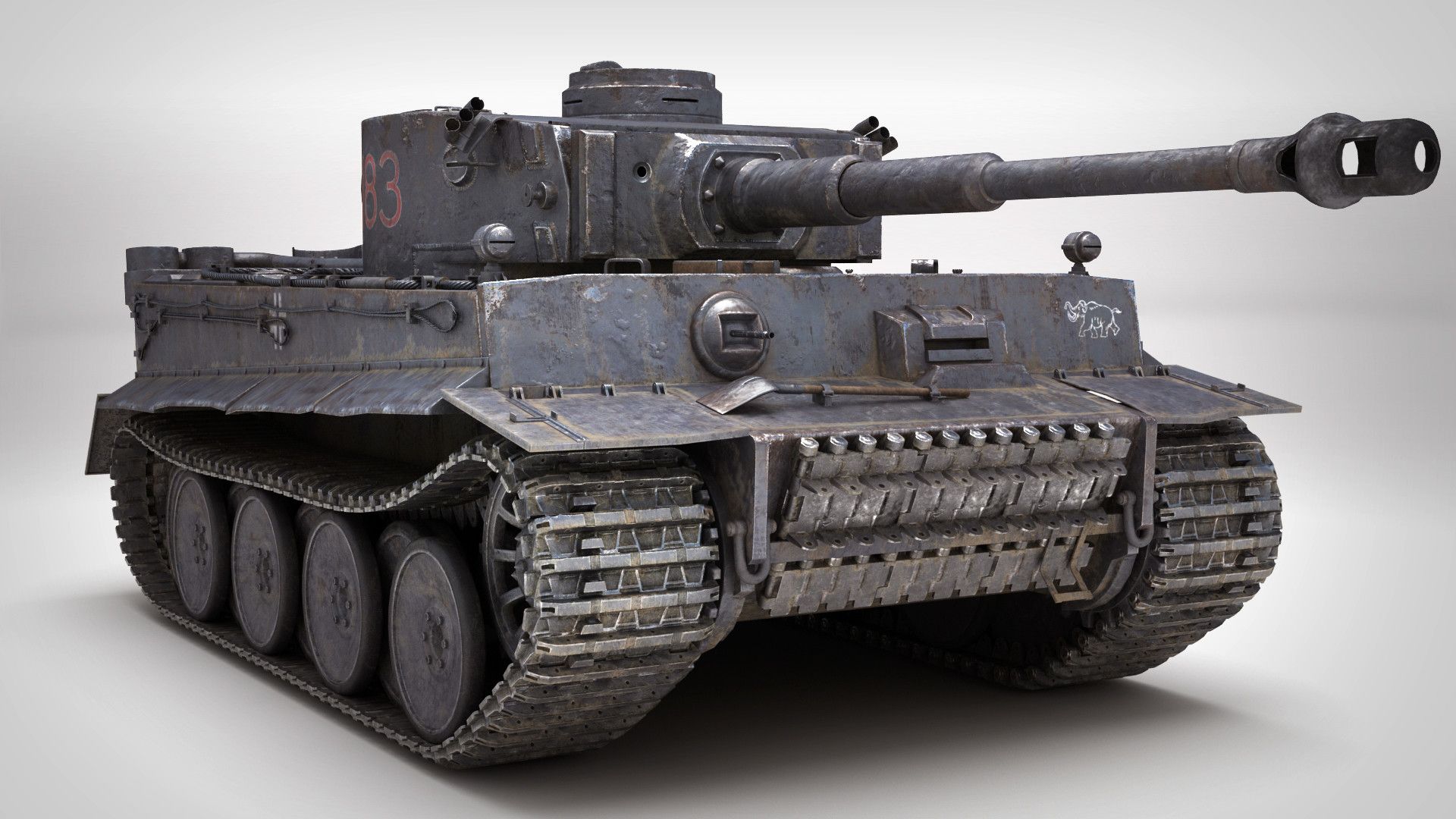 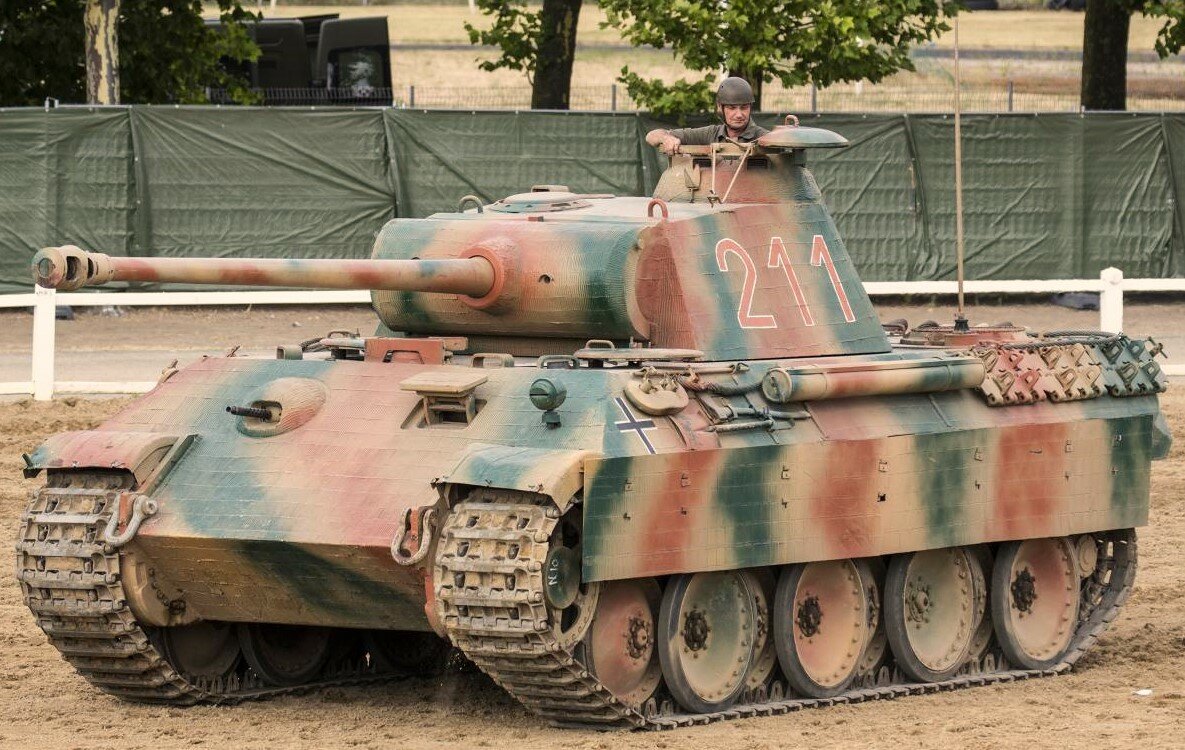 А ААА В В Д ДД З Е Е И ИИИИИ Л ЛЛ М Н ННН О Р ТБВ В ДЕ Е И И К К Л К К Н О ООООООО П Р РР С С У Х 5. Из представленных букв соберите 4 слова, обозначающие то, чтоможно увидеть на фотографии (все слова в единственном числе), и запишите в пустые ячейки таблицы:А А Б ВД З К К М О ОО Н Р С Ш Т Ы Ы ЯА ААААА Г Е ЕЕЕ И Й Л ЛЛ М Н ННН РРР С Т ТТ Ш Ш7. Найди названия четырёх концлагерейА АААА Б В В Д ДД Е Е ЕИ Й К Л М М Н НН О С У У Ц Х Х Ь3.1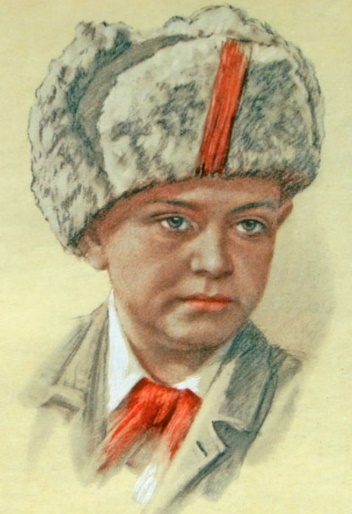 3.2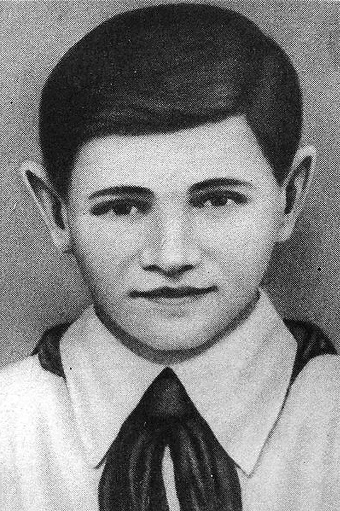 3.3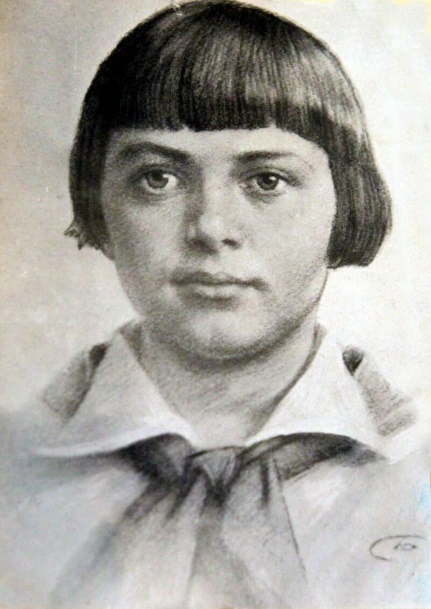 3.4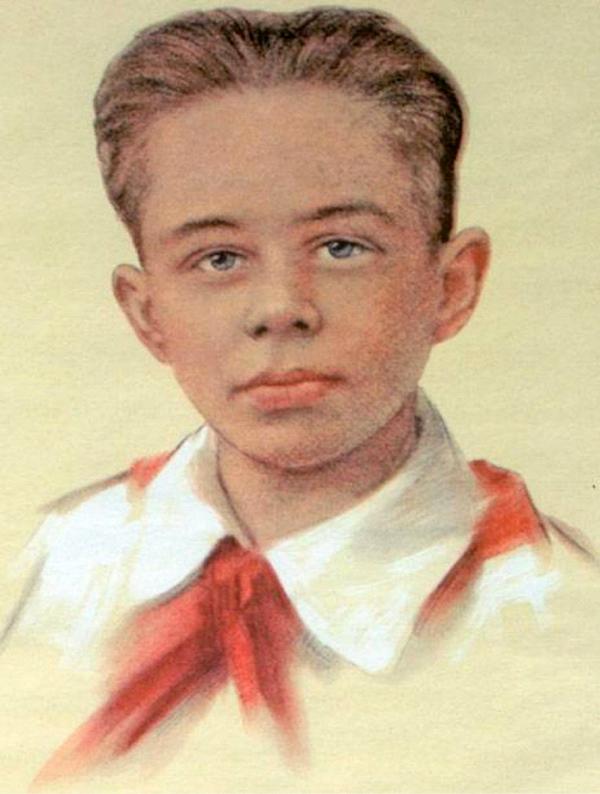 3.13.23.33.4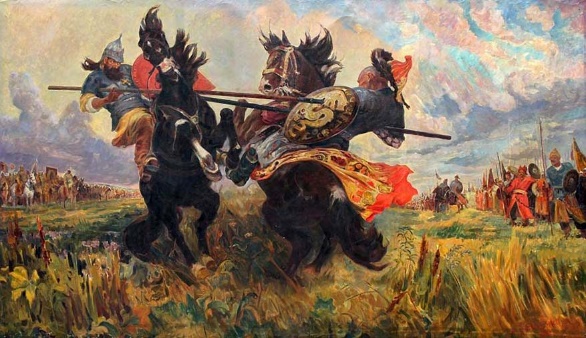 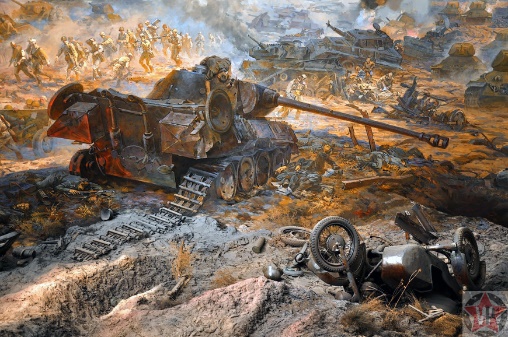 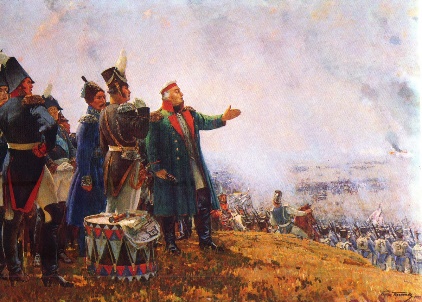 4.14.24.3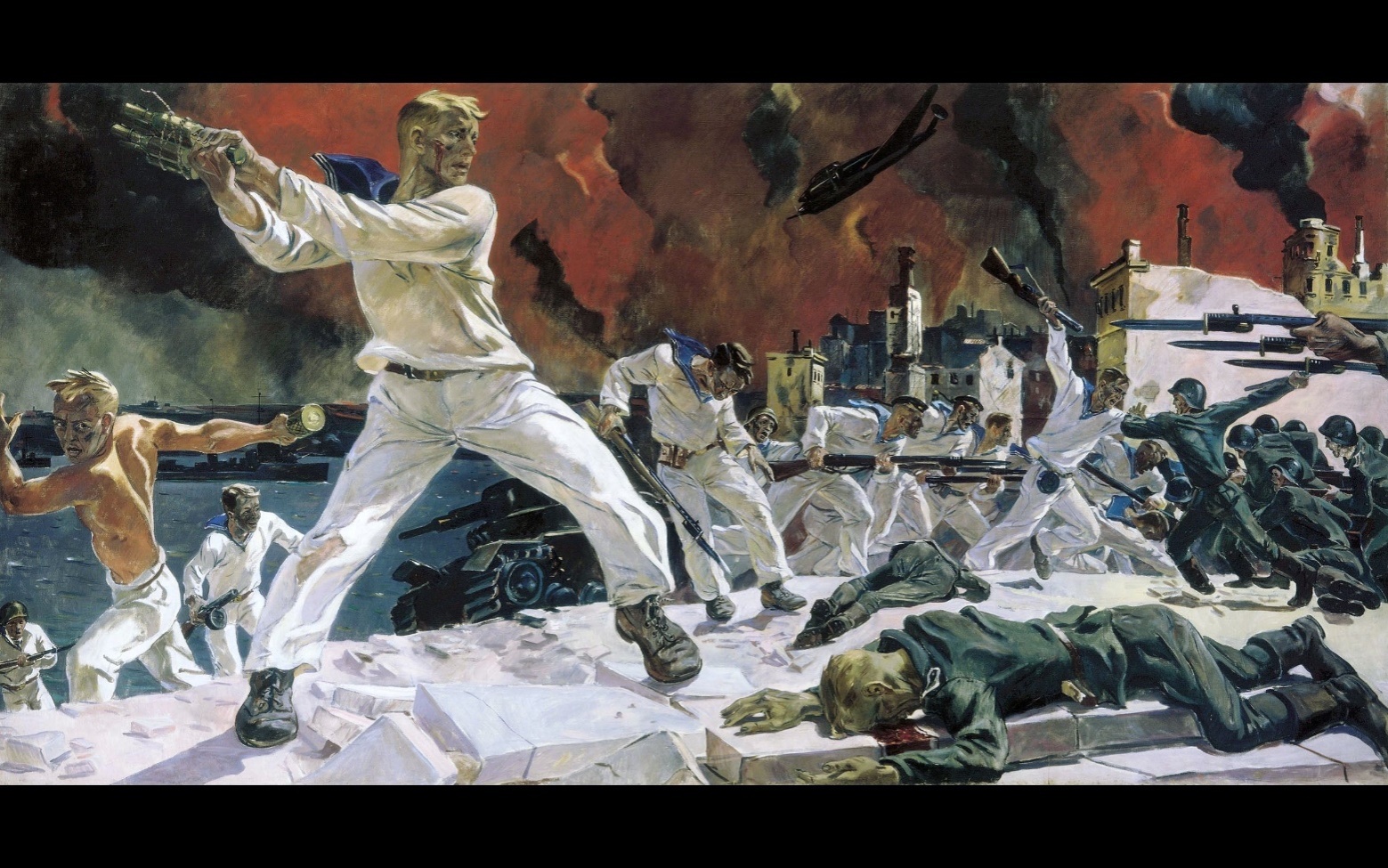 7 букв6 букв4 буквы3 буквы61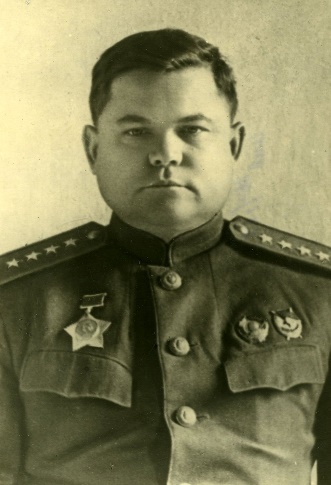 6.2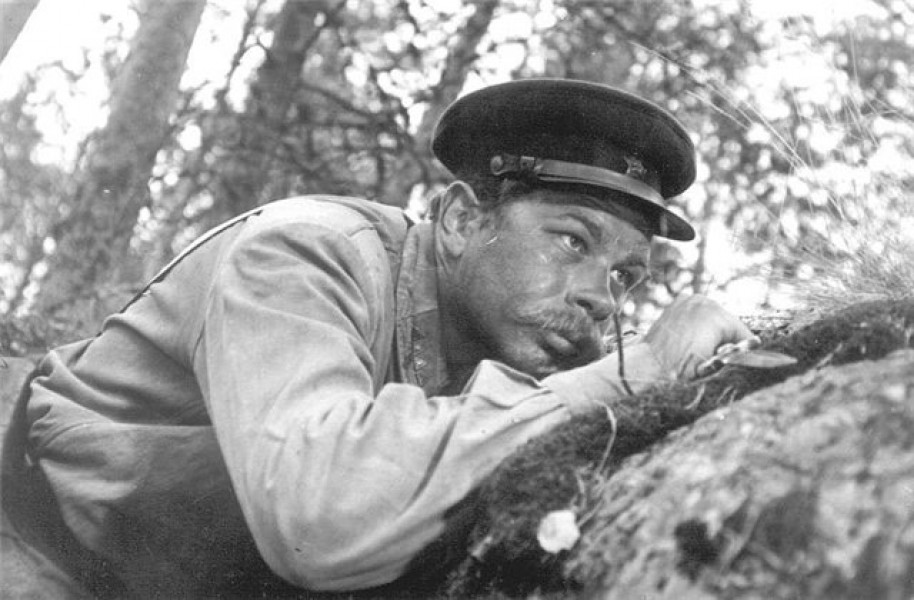 6.3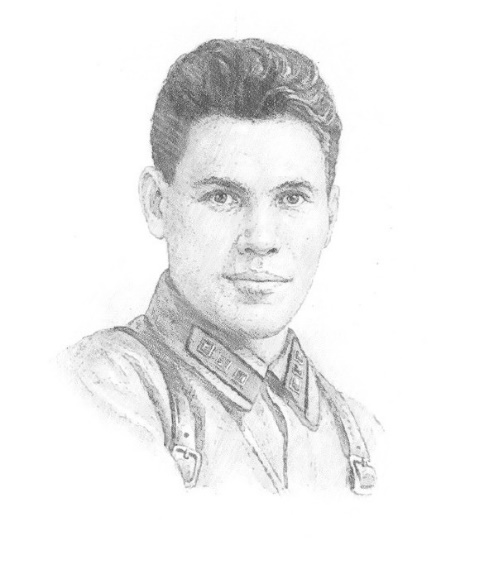 6.4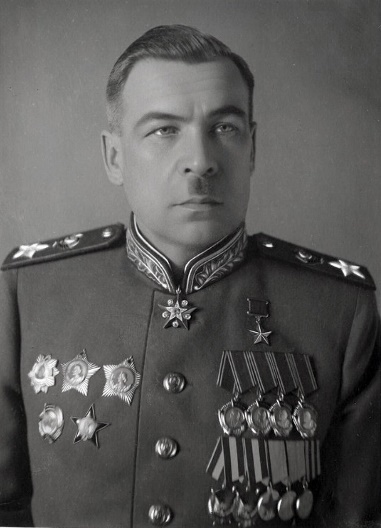 6.16.26.36.47.17.27.37.4